Today’s ServiceAugust 29, 2021Call to Worship                                                                                                                                                                                       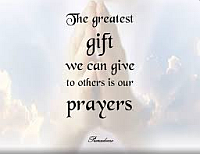 Hymn Announcements Prayer RequestsSpecial Music SermonFrom the PastorJesus’ desire is that “repentance for the forgiveness of sins will be preached in his name to all nations” (Luke 24:47). The mission field is “all nations;” no geographical restrictions to the gospel, no cultural restrictions and no age restrictions. Children, therefore, should be evangelized.  We must also never cause a believing child to stumble (Matthew 18:6) meaning “to entrap, trip up or entice to sin.”  The admonition of Proverbs 22:6a is: “Train a child in the way he should go” is Biblical instruction as to their origin, meaning, morality and destiny in Jesus Christ.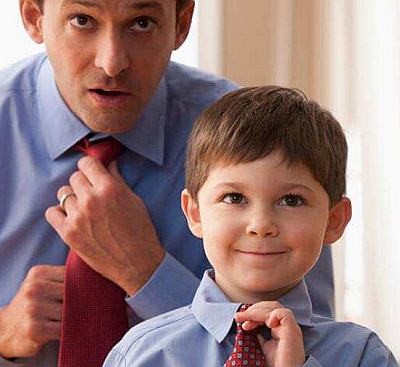 Pastor TonyChurch Information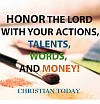 Last Week’s Giving: $301EldersTony Raker (Pastor)..……………….  pastor@graceevfreechurchva.orgDelmas (Moe) Ritenour…………………………..  moemar@shentel.net Finance:   Linda Fraley ………………………………..  lindaf12@shentel.net IT & Media:  Rob Moses & Scott TuckerBulletin: Rob Moses ……………….  admin@graceevfreechurchva.org Breakfast: Tammy Copeland ……….…tammyscopeland@gmail.com 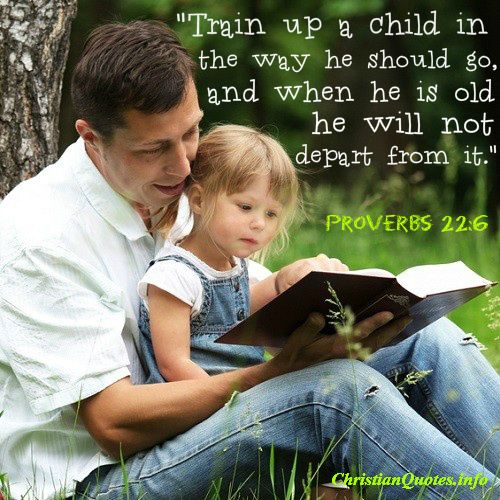 718 E Queen Street, Strasburg, VA 22657,     540-465-4744 msg ph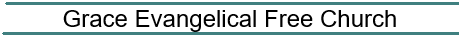   https://graceevfreechurchva.orgNotes: Mute cell phone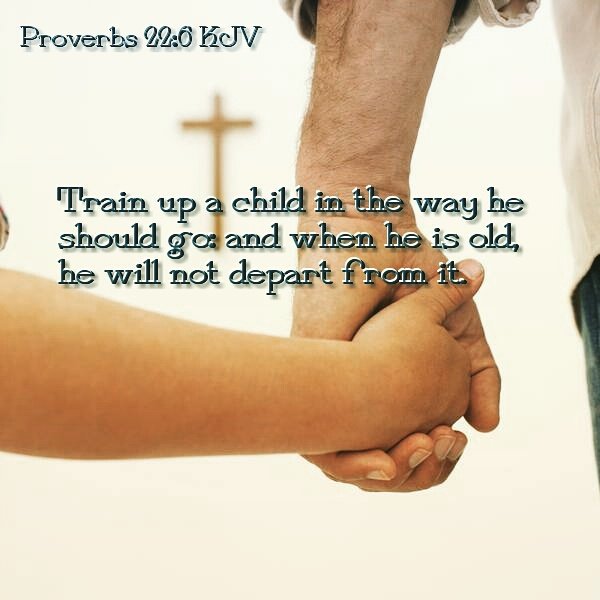 Bulletin by Rob Moses  2021